             :АРАР                                                                                        ПОСТАНОВЛЕНИЕ«27» июль 2018йыл                               № 31                                       «27 »  июля 2018 года«О присвоении почтового адреса»Руководствуясь п. 21 ч. 1ст. 14 Федерального закона № 131-ФЗ от 06. 10. 2003г. «Об общих принципах организации местного самоуправления в Российской Федерации», Постановлением Правительства РФ от 19.11.2014 г. №1221. «Об утверждении правил присвоения, изменения и аннулирования адресов», администрация сельского поселения Мерясовский сельсовет МР Баймакский район Республики Башкортостан,постановляет:Присвоить объекту адресации жилому дому, расположенный на земельном участке с кадастровым номером 02:06:180301:52, расположенного в границах сельского поселения Мерясовский сельсовет, присвоить следующий адрес: Республика Башкортостан, Баймакский район, д.Бахтигареево, ул.Шаймуратова, д. 5/а.Контроль за исполнением настоящего постановления оставляю за землеустроителем сельского поселения Мерясовский сельсовет муниципального района Баймакский район Республики Башкортостан Хасановым А.Ш.      Глава СП       Мерясовский сельсовет                                                Т. М. ХафизоваБАШ?ОРТОСТАН РЕСПУБЛИКА№ЫБАЙМА? РАЙОНЫ МУНИЦИПАЛЬ  РАЙОНЫНЫ* МЕРӘ(АУЫЛ СОВЕТЫ АУЫЛ  БИЛӘМӘ№ЕХАКИМИӘТЕ453660,Баш7ортостан Республика3ы,Байма7 районы, Мер29 ауылы, А.Игебаевурамы, 1Тел. 8(34751) 4-28-44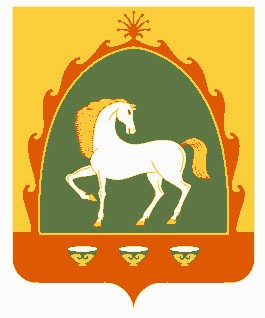 РЕСПУБЛИКА БАШКОРТОСТАНАДМИНИСТРАЦИЯСЕЛЬСКОГО ПОСЕЛЕНИЯ МЕРЯСОВСКИЙ СЕЛЬСОВЕТМУНИЦИПАЛЬНОГО РАЙОНАБАЙМАКСКИЙ РАЙОН453660, Республика Башкортостан,Баймакский  район, с.Мерясово, ул.А.Игибаева,1Тел. 8(34751)4-28-44